Analyst: More Streaming Than Pay-TV Homes in 2016? Apple, Roku and Google have each released new or updated versions of their streaming TV devices, while Amazon has removed competitive devices from its online store -- all signs of the intense competition for over-the-top audiences, Mike Snider writes. Analyst Roger Entner of Recon Analytics said there could be more streaming homes than pay-TV homes in the US in 2016. 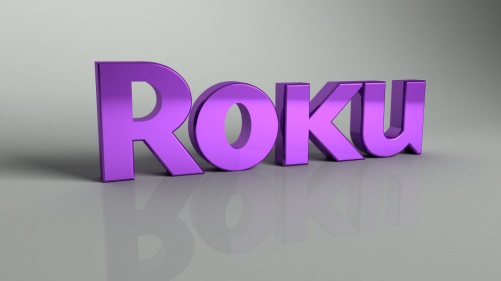 USA Today 11/1/15http://www.usatoday.com/story/tech/2015/11/01/cutting-cord-battle-net-tv-devices/74750574/